Graphic Design, One-Year Certificate to Bachelor of Arts in Visual Communication Design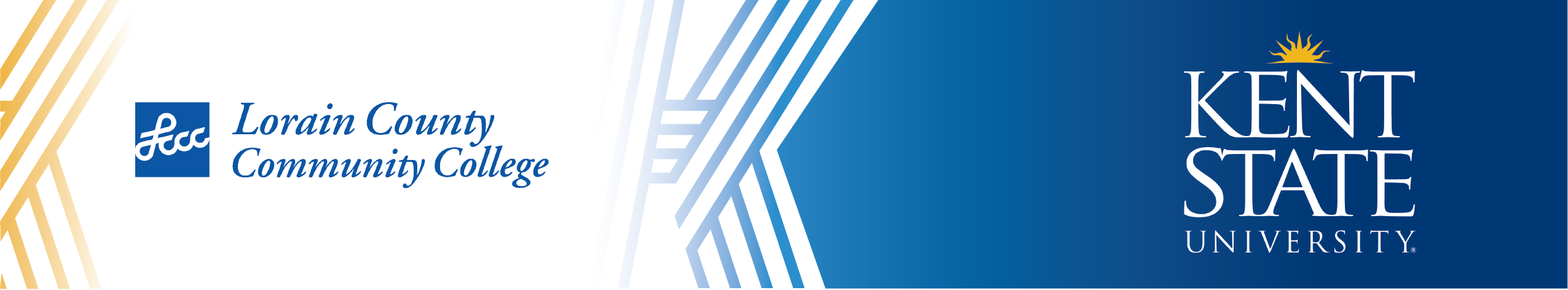 *Course is offered on a rotating basis and is not offered every semester. Students should review the current LCCC Catalog and discuss current course offerings for course registration planning purposes. Such courses are outlined in this pathway as offered at the time of publishing but are subject to change.@ Course may be taken at Lorain County Community College and transferred to Kent State. However, please be aware of Kent State’s residence policy, which can be found in the Kent State University Catalog.** Minimum one course from Kent Core Humanities (KHUM) and one course from Kent Core Fine Arts (KFA). *** Kent Core Social Sciences must come from two separate disciplines. Students must successfully complete one domestic (DIVD) and one global (DIVG) course, of which one must be from the Kent Core. Students should consult with a Kent State University advisor for more information. Graduation RequirementsRequirements to graduate with the BA degree program: To graduate, students must have minimum 120 credit hours, 39 upper-division credit hours of coursework, a minimum 2.500 major GPA and minimum 2.000 cumulative GPA. They must also fulfill an approved experiential learning experience, a two-course diversity requirement (domestic and global), complete a writing intensive course with a minimum C (2.000) grade. More specific graduation requirement information can be found in the Academic Policies section of the Kent State University Catalog (www.kent.edu/catalog).This information is provided solely for the convenience of the reader, and Kent State University expressly disclaims any liability which may otherwise be incurred. This publication is neither a contract nor an offer to make a contract. While every effort has been made to ensure the accuracy of the information, Kent State University reserves the right to make changes at any time with respect to course offerings, degree requirements, services provided, or any other subject addressed herein.It is recommended that students intending to pursue the Bachelor of Arts degree in Visual Communication Design through Kent State University consult with academic advisors at both Lorain County Community College and Kent State University.Contact Information:Lorain County Community CollegeUniversity Partnership(440) 366-4949UP@lorainccc.eduKent State UniversityAcademic Partnerships330-672-1629pathways@kent.edu
Last Updated March 2024Course Subject and TitleCreditHoursUpperDivisionNotes on Transfer Coursework to Kent StateSemester One: [13 Credit Hours] Lorain County Community CollegeSemester One: [13 Credit Hours] Lorain County Community CollegeSemester One: [13 Credit Hours] Lorain County Community CollegeSemester One: [13 Credit Hours] Lorain County Community CollegeARTS 161 Drawing I3ARTS 14000 Drawing I > Applies as: VCD 22000 Design/Illustration Techniques I ARTS 165 Two-Dimensional Design3ART 10022 2D Composition  ARTS 271 Digital Imaging3ART 2X000ENGL 161 College Composition I3ENG 11011 (KCP1)SDEV 101 Introduction to the LCCC Community  1TRAN 1X000Semester Two: [15 Credit Hours] Lorain County Community CollegeSemester Two: [15 Credit Hours] Lorain County Community CollegeSemester Two: [15 Credit Hours] Lorain County Community CollegeSemester Two: [15 Credit Hours] Lorain County Community CollegeARTS 261 Graphic Design I3VCD 13001 Intro to VCD Studio (ARTS 261 + ARTS 262) Min B average grade required in ARTS 261 and ARTS 262 when taken for transfer to BA-VCD.ARTS 277G Typography*3ART 2X000ARTS 280 Computer Programming for Artists*3ARTS 2X000 (KADL)BADM 155 Introduction to Business Administration or ECNM 113 Personal Finance3BMRT 11000 or ECON 12060HUMS 151G Introduction to Humanities**3(KHUM)Semester Three: [7 Credit Hours] Lorain County Community CollegeSemester Three: [7 Credit Hours] Lorain County Community CollegeSemester Three: [7 Credit Hours] Lorain County Community CollegeSemester Three: [7 Credit Hours] Lorain County Community CollegeARTS 262 Graphic Design II3VCD 13001 Intro to VCD Studio (ARTS 261 + ARTS 262) Min B average grade required in ARTS 261 and ARTS 262 when taken for transfer to BA-VCD.ARTS 168 Design Thinking I4VCD 13000 Visual Design Thinking35 Total Credit Hours to earn Graphic Design, One-Year Certificate from Lorain County Community College35 Total Credit Hours to earn Graphic Design, One-Year Certificate from Lorain County Community College35 Total Credit Hours to earn Graphic Design, One-Year Certificate from Lorain County Community College35 Total Credit Hours to earn Graphic Design, One-Year Certificate from Lorain County Community CollegeCourse Subject and TitleCreditHoursUpperDivisionNotes on Transfer Coursework to Kent StateSemester Four: [15 Credit Hours] Kent State University Semester Four: [15 Credit Hours] Kent State University Semester Four: [15 Credit Hours] Kent State University Semester Four: [15 Credit Hours] Kent State University VCD 22001 Design/Illustration Techniques II3VCD 23001 Typography I3ENG 21011 Research Writing3@ (KCP2)VCD 20010 Design Research and Methods3College of Communication and Information Core Elective (Lower-Division or Upper-Division)3Semester Five: [16 Credit Hours] Kent State UniversitySemester Five: [16 Credit Hours] Kent State UniversitySemester Five: [16 Credit Hours] Kent State UniversitySemester Five: [16 Credit Hours] Kent State UniversityVCD 25000 Design History and Theory3VCD 33000 Graphic Design I3■Kent Core Requirement (Social Sciences)***3@ (KSS)College of Communication and Information Core Elective (Upper-Division)3■Kent Core Requirement (Kent Core Basic Sciences + Lab)4@ (KBS, KLAB)Semester Six: [17 Credit Hours] Kent State UniversitySemester Six: [17 Credit Hours] Kent State UniversitySemester Six: [17 Credit Hours] Kent State UniversitySemester Six: [17 Credit Hours] Kent State UniversityVCD 44006 Motion Design I3■VCD 33001 Graphic Design II3■VCD 34004 Visual Ethics3■College of Communication and Information Core Elective (Upper-Division)6■VCD 40182 Internship Preparation: Design, Illustration and Photography2■Summer Semester: [4 Credit Hours] Kent State UniversitySummer Semester: [4 Credit Hours] Kent State UniversitySummer Semester: [4 Credit Hours] Kent State UniversitySummer Semester: [4 Credit Hours] Kent State UniversityVCD 40192 Internship: Design, Illustration and Photography (ELR)1■Kent Core Requirement (Basic Sciences)3@ (KBS)Semester Seven: [17 Credit Hours] Kent State UniversitySemester Seven: [17 Credit Hours] Kent State UniversitySemester Seven: [17 Credit Hours] Kent State UniversitySemester Seven: [17 Credit Hours] Kent State UniversityVCD 49198 Research Papers and Proposals for Design, Illustration and Photography (WIC)2■Kent Core Requirement (Social Sciences)***3@ (KSS)Kent Core Requirement (Mathematics and Critical Reasoning)3@ (KMCR)VCD Bachelor of Arts Guided Elective (Upper-Division)6■Kent Core Requirement (Fine Arts)3@ (KFA)Semester Eight: [16 Credit Hours] Kent State UniversitySemester Eight: [16 Credit Hours] Kent State UniversitySemester Eight: [16 Credit Hours] Kent State UniversitySemester Eight: [16 Credit Hours] Kent State UniversityKent Core Requirement (Humanities or Fine Arts)**3@ (KHUM or KFA)Kent Core Requirement (Additional)3@ (KADL)VCD Bachelor of Arts Guided Electives (Upper-Division)3■VCD 49199 Capstone Project (ELR)3■General Elective 4■(1 credit hour Upper-Division to reach min 39 hrs UD req)120 Total Credit Hours to Graduate with the BA in Visual Communication Design, including transfer coursework, from Kent State University120 Total Credit Hours to Graduate with the BA in Visual Communication Design, including transfer coursework, from Kent State University120 Total Credit Hours to Graduate with the BA in Visual Communication Design, including transfer coursework, from Kent State University120 Total Credit Hours to Graduate with the BA in Visual Communication Design, including transfer coursework, from Kent State University